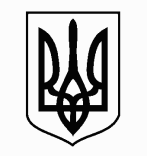 ЗАПОРІЗЬКА МІСЬКА РАДАДЕПАРТАМЕНТ ОСВІТИ І НАУКИТЕРИТОРІАЛЬНИЙ ВІДДІЛ ОСВІТИДНІПРОВСЬКОГО РАЙОНУЗАПОРІЗЬКА ПОЧАТКОВА ШКОЛА «ЕВРИКА» вул. Дудикіна, 20-а,  м.Зaпopiжжя, 69065, тел.: (061)224-77-79; факс(061)224-77-54,E-mail:uvkevrika@ukr.net Код ЄДРПОУ 34156063Вивчення стану охоплення дітей шкільного віку повною загальною середньою освітою у закладі загальної середньої освіти ЗПШ «Еврика»у 2023/2024 навчальному році станом на 25.12.2023І  Статистичний аналізТаблиця 1 Загальна статистикаТаблиця 2 Форми навчанняТаблиця 3 Організація навчання дітей з родин ВПО; дітей, які перебувають                                  на окупованих територіях; учнів ЗЗСО району, які перебувають за межами містаІІ  Аналітична довідкаІІІ Висновки Стан організації навчання учнів в ЗПШ «Еврика» у 2023/2024 навчальному році задовільний. Учні долучились до навчання вчасно.  Фактична кількість учнів, зарахованих до ЗЗСО Місце перебування учнівМісце перебування учнівМісце перебування учнівМісце перебування учнівМісце перебування учнівФактична кількість учнів, зарахованих до ЗЗСО знаходяться в містів інших населених пунктах Запорізької областів інших областях Україниза кордономмісце перебування не встановлено1076831351Місце перебування учнівФорми здобуття освіти (к-ть учнів)Форми здобуття освіти (к-ть учнів)Форми здобуття освіти (к-ть учнів)Форми здобуття освіти (к-ть учнів)Форми здобуття освіти (к-ть учнів)Не приступили до навчанняМісце перебування учнівінституційна інституційна індивідуальнаіндивідуальнаінше (вказати)Не приступили до навчанняМісце перебування учнівнавчаються очно з використанням технологій дистанційного навчання дистанційне навчання (як окрема форма здобуття освіти)сімейна (домашня) форма навчанняекстернатна форма навчанняінше (вказати)Не приступили до навчаннязнаходяться в місті-68---0перебувають в інших населених пунктах Запорізької області-1---0перебувають в інших областях України-3---0перебувають за кордоном-35---0Фактична кількість учнів, зарахованих до ЗЗСО з них з них з них з них з них Фактична кількість учнів, зарахованих до ЗЗСО ВПО 2014-2021 рр., до 24.02.22                                               з 24.12.2023(ВПО, діти залучені до навчання в ЗЗСО     з окупованих територій, зон ведення воєнних дій, прифронтових територій)                                               з 24.12.2023(ВПО, діти залучені до навчання в ЗЗСО     з окупованих територій, зон ведення воєнних дій, прифронтових територій)                                               з 24.12.2023(ВПО, діти залучені до навчання в ЗЗСО     з окупованих територій, зон ведення воєнних дій, прифронтових територій)                                               з 24.12.2023(ВПО, діти залучені до навчання в ЗЗСО     з окупованих територій, зон ведення воєнних дій, прифронтових територій)Фактична кількість учнів, зарахованих до ЗЗСО ВПО 2014-2021 рр., до 24.02.22ВПО - учні, залучені до навчання в ЗЗСО                       з інших територій України                 (в т.ч. Зап. обл.)ВПО - учні школи,  які тимчасово перебувають в інших областях Україниучні школи, які перебувають за кордономучні, які перебувають на окупованих територіях, в зонах ведення воєнних дій, та які долучились до навчання в ЗЗСО                  1074               4             1   35           0Напрямки аналізуСтан виконанняПриміткаНаявність протоколів педрад про переведення учнів ЗЗСО до наступного класу(31.05.2023, № 8)Наявність наказів про зарахування/ переведення учнів ЗЗСО(31.05.2023, «Про зарахування учнів до 1 класу», «Про переведення учнів ЗПШ «»Еврика» до наступного класу»)Наявність рішення педради про визначення форми навчання – з використанням технологій дистанційного навчання(29.08.2023)Наявність заяв батьків про вибір альтернативних форм навчання учнів                    ніНаявність наказів про визначення форми навчання для окремих учнів ЗЗСО (дистанційне – про формування класів)                   ніНаявність наказів про організацію відповідних форм навчання, визначення відповідальних осіб, форми здійснення контролю(30.08.2023 № , «Запровадження тимчасового порядку організації освітнього процесу у школі»)Оформлення шкільної документації відповідно до визначеної форми навчання учнів      відповідає вимогамНаявність ресурсів для здійснення навчання учнів відповідно до форми навчанняGoogle classroom, Zoom, Google Meet ,NZНаявність інформації про форми здобуття освіти в закладі освіти на сайті ЗЗСОтак Наявність адаптованого розкладу навчальних занять на період здійснення віддаленого навчаннятакРівень цифрової компетентності педагогів, зокрема навченості технологія дистанційного навчання  рівень: ВСтан організації навчання дітей з ООПкількість дітей, рівень організації навчання: В,Д,С,Н